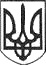 РЕШЕТИЛІВСЬКА МІСЬКА РАДАПОЛТАВСЬКОЇ ОБЛАСТІВИКОНАВЧИЙ КОМІТЕТРІШЕННЯ29 грудня 2023 року                м. Решетилівка                                               № 309Про взяття на квартирний облік дитини-сироти Юдич Я.Р.Відповідно до підпункту 2 пункту „а” статті 30  Закону України „Про місцеве самоврядування в Україні”, статей 39, 46 Житлового кодексу України,  статті 33 Закону України „Про забезпечення організаційно-правових умов соціального захисту дітей-сиріт та дітей, позбавлених батьківського піклування” та розглянувши лист служби у справах дітей № 01-18/323 від 19.12.2023 року щодо взяття на квартирний облік дитини-сироти Юдич Яни Романівни, виконавчий комітет Решетилівської міської радиВИРІШИВ:Взяти на квартирний облік Юдич Яну Романівну, 03.12.2007 року народження, яка виховується в сім’ї піклувальника Хмельницької Аліни Василівни та проживає за адресою: вул. Центральна, 25 с. Білоконі Полтавського району Полтавської області та внести до списку позачергового отримання житла під № 70, як дитину-сироту. Міський голова	Оксана ДЯДЮНОВА